提醒的話：1. 請同學詳細填寫，這樣老師較好做統整，學弟妹也較清楚你提供的意見，謝謝！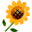 2. 甄選學校、科系請填全名；甄選方式與過程內容書寫不夠請續寫背面。         3. 可直接上輔導處網站https://sites.google.com/a/yphs.tw/yphsc/「甄選入學」區下載本表格，    以電子檔郵寄至yphs316@gmail.com信箱，感謝你！　　　　　              甄選學校甄選學校交通大學交通大學交通大學交通大學甄選學系甄選學系應用化學應用化學學生學測分數國英數社自總■大學個人申請□科技校院申請入學□軍事校院□特殊選才■大學個人申請□科技校院申請入學□軍事校院□特殊選才■大學個人申請□科技校院申請入學□軍事校院□特殊選才□正取■備取□未錄取□正取■備取□未錄取學測分數121314121566■大學個人申請□科技校院申請入學□軍事校院□特殊選才■大學個人申請□科技校院申請入學□軍事校院□特殊選才■大學個人申請□科技校院申請入學□軍事校院□特殊選才□正取■備取□未錄取□正取■備取□未錄取甄選方式與過程■學測佔(    40   %)國文*（    ），英文*（  1  ），數學*（  1  ），社會*（    ），自然*（  1  ）■面試佔(   30   %)一、形式：（教授：學生）人數=（ 3 ： 1 ），方式： 多對一                       二、題目：從國中到現在有遇過什麼化學問題?在生活中看到什麼會聯想到化學?為什麼來化學系?■審查資料佔(   30  %)  或  □術科實作佔(     %)  或  □小論文佔(     %)■其他佔(   0  %)，請註明其他方式，如：面談與認識本系系介紹、參觀實驗室必須全程參加■學測佔(    40   %)國文*（    ），英文*（  1  ），數學*（  1  ），社會*（    ），自然*（  1  ）■面試佔(   30   %)一、形式：（教授：學生）人數=（ 3 ： 1 ），方式： 多對一                       二、題目：從國中到現在有遇過什麼化學問題?在生活中看到什麼會聯想到化學?為什麼來化學系?■審查資料佔(   30  %)  或  □術科實作佔(     %)  或  □小論文佔(     %)■其他佔(   0  %)，請註明其他方式，如：面談與認識本系系介紹、參觀實驗室必須全程參加■學測佔(    40   %)國文*（    ），英文*（  1  ），數學*（  1  ），社會*（    ），自然*（  1  ）■面試佔(   30   %)一、形式：（教授：學生）人數=（ 3 ： 1 ），方式： 多對一                       二、題目：從國中到現在有遇過什麼化學問題?在生活中看到什麼會聯想到化學?為什麼來化學系?■審查資料佔(   30  %)  或  □術科實作佔(     %)  或  □小論文佔(     %)■其他佔(   0  %)，請註明其他方式，如：面談與認識本系系介紹、參觀實驗室必須全程參加■學測佔(    40   %)國文*（    ），英文*（  1  ），數學*（  1  ），社會*（    ），自然*（  1  ）■面試佔(   30   %)一、形式：（教授：學生）人數=（ 3 ： 1 ），方式： 多對一                       二、題目：從國中到現在有遇過什麼化學問題?在生活中看到什麼會聯想到化學?為什麼來化學系?■審查資料佔(   30  %)  或  □術科實作佔(     %)  或  □小論文佔(     %)■其他佔(   0  %)，請註明其他方式，如：面談與認識本系系介紹、參觀實驗室必須全程參加■學測佔(    40   %)國文*（    ），英文*（  1  ），數學*（  1  ），社會*（    ），自然*（  1  ）■面試佔(   30   %)一、形式：（教授：學生）人數=（ 3 ： 1 ），方式： 多對一                       二、題目：從國中到現在有遇過什麼化學問題?在生活中看到什麼會聯想到化學?為什麼來化學系?■審查資料佔(   30  %)  或  □術科實作佔(     %)  或  □小論文佔(     %)■其他佔(   0  %)，請註明其他方式，如：面談與認識本系系介紹、參觀實驗室必須全程參加■學測佔(    40   %)國文*（    ），英文*（  1  ），數學*（  1  ），社會*（    ），自然*（  1  ）■面試佔(   30   %)一、形式：（教授：學生）人數=（ 3 ： 1 ），方式： 多對一                       二、題目：從國中到現在有遇過什麼化學問題?在生活中看到什麼會聯想到化學?為什麼來化學系?■審查資料佔(   30  %)  或  □術科實作佔(     %)  或  □小論文佔(     %)■其他佔(   0  %)，請註明其他方式，如：面談與認識本系系介紹、參觀實驗室必須全程參加■學測佔(    40   %)國文*（    ），英文*（  1  ），數學*（  1  ），社會*（    ），自然*（  1  ）■面試佔(   30   %)一、形式：（教授：學生）人數=（ 3 ： 1 ），方式： 多對一                       二、題目：從國中到現在有遇過什麼化學問題?在生活中看到什麼會聯想到化學?為什麼來化學系?■審查資料佔(   30  %)  或  □術科實作佔(     %)  或  □小論文佔(     %)■其他佔(   0  %)，請註明其他方式，如：面談與認識本系系介紹、參觀實驗室必須全程參加■學測佔(    40   %)國文*（    ），英文*（  1  ），數學*（  1  ），社會*（    ），自然*（  1  ）■面試佔(   30   %)一、形式：（教授：學生）人數=（ 3 ： 1 ），方式： 多對一                       二、題目：從國中到現在有遇過什麼化學問題?在生活中看到什麼會聯想到化學?為什麼來化學系?■審查資料佔(   30  %)  或  □術科實作佔(     %)  或  □小論文佔(     %)■其他佔(   0  %)，請註明其他方式，如：面談與認識本系系介紹、參觀實驗室必須全程參加■學測佔(    40   %)國文*（    ），英文*（  1  ），數學*（  1  ），社會*（    ），自然*（  1  ）■面試佔(   30   %)一、形式：（教授：學生）人數=（ 3 ： 1 ），方式： 多對一                       二、題目：從國中到現在有遇過什麼化學問題?在生活中看到什麼會聯想到化學?為什麼來化學系?■審查資料佔(   30  %)  或  □術科實作佔(     %)  或  □小論文佔(     %)■其他佔(   0  %)，請註明其他方式，如：面談與認識本系系介紹、參觀實驗室必須全程參加■學測佔(    40   %)國文*（    ），英文*（  1  ），數學*（  1  ），社會*（    ），自然*（  1  ）■面試佔(   30   %)一、形式：（教授：學生）人數=（ 3 ： 1 ），方式： 多對一                       二、題目：從國中到現在有遇過什麼化學問題?在生活中看到什麼會聯想到化學?為什麼來化學系?■審查資料佔(   30  %)  或  □術科實作佔(     %)  或  □小論文佔(     %)■其他佔(   0  %)，請註明其他方式，如：面談與認識本系系介紹、參觀實驗室必須全程參加■學測佔(    40   %)國文*（    ），英文*（  1  ），數學*（  1  ），社會*（    ），自然*（  1  ）■面試佔(   30   %)一、形式：（教授：學生）人數=（ 3 ： 1 ），方式： 多對一                       二、題目：從國中到現在有遇過什麼化學問題?在生活中看到什麼會聯想到化學?為什麼來化學系?■審查資料佔(   30  %)  或  □術科實作佔(     %)  或  □小論文佔(     %)■其他佔(   0  %)，請註明其他方式，如：面談與認識本系系介紹、參觀實驗室必須全程參加心得與建議◎審查資料製作建議：版面簡潔有力，要有重點◎整體準備方向與建議：放鬆，面試時保持微笑，要向和教授聊天一樣◎審查資料製作建議：版面簡潔有力，要有重點◎整體準備方向與建議：放鬆，面試時保持微笑，要向和教授聊天一樣◎審查資料製作建議：版面簡潔有力，要有重點◎整體準備方向與建議：放鬆，面試時保持微笑，要向和教授聊天一樣◎審查資料製作建議：版面簡潔有力，要有重點◎整體準備方向與建議：放鬆，面試時保持微笑，要向和教授聊天一樣◎審查資料製作建議：版面簡潔有力，要有重點◎整體準備方向與建議：放鬆，面試時保持微笑，要向和教授聊天一樣◎審查資料製作建議：版面簡潔有力，要有重點◎整體準備方向與建議：放鬆，面試時保持微笑，要向和教授聊天一樣◎審查資料製作建議：版面簡潔有力，要有重點◎整體準備方向與建議：放鬆，面試時保持微笑，要向和教授聊天一樣◎審查資料製作建議：版面簡潔有力，要有重點◎整體準備方向與建議：放鬆，面試時保持微笑，要向和教授聊天一樣◎審查資料製作建議：版面簡潔有力，要有重點◎整體準備方向與建議：放鬆，面試時保持微笑，要向和教授聊天一樣◎審查資料製作建議：版面簡潔有力，要有重點◎整體準備方向與建議：放鬆，面試時保持微笑，要向和教授聊天一樣◎審查資料製作建議：版面簡潔有力，要有重點◎整體準備方向與建議：放鬆，面試時保持微笑，要向和教授聊天一樣E-mail410135@yphs.tw410135@yphs.tw410135@yphs.tw410135@yphs.tw410135@yphs.tw410135@yphs.tw410135@yphs.tw410135@yphs.tw手機09881070870988107087